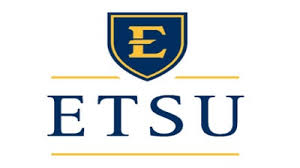 REGISTRATION FORM FOR PATHOGEN, SELECT AGENTS and HUMAN CELLS/TISSUESPlease complete and submit MS Word file to IBSCSC@etsu.edu When completing the form using the Mac version of Word, place the cursor in front of the box and tap the space bar.   The forms have been revised; please review the instructions prior to completing the forms.Please mark the box(es) for the Parts being completed: Part A:  Pathogenic Microorganisms: Agents capable of causing disease in immune-normal, healthy adults and includes organisms classified as requiring work at BSL-1 or higher in the latest edition of the CDC/NIH Biosafety in Microbiological and Biomedical Laboratories (BMBL) 4th Edition.    Registration is required for BL 2 organisms or higher. Part B:  Human Blood, Human Cell Lines and Tissues or Other Potentially Infectious Materials (OPIM):Includes established cell lines of human/primate origin (including those obtained from commercial sources) and OPIM (material with the potential for transmission of HIV, HBV, HCV, and other bloodborne diseases, including tissue from animals known to be infected with any of these agents, microbial stocks and cultures, certain body fluids, unfixed human tissue, primary tissue/cell cultures). These must be handled under BSL-2 conditions as if they were primary cells or tissues.     Part C: “Possession, Use and Transfer” of Select Agents, Toxins, High Consequence Livestock or Plant Pathogens. The use of these agents, toxins or pathogens is regulated by the Select Agent Regulation, 42 CFR 73.0, and the  Agricultural Bioterrorism Protection Act of 2002 . Facility Registration is required and is administered by the Centers for Disease Control, and/or the USDA.  If you anticipate obtaining these materials complete Part C of this form.   Additional requirements of the "USA Patriot Act" and the "Public Health Security, Bioterrorism and Response Act of 2002" must also be satisfied.  ANY USE OF SELECT AGENTS MUST BE APPROVED AND PROCESSED BY THE BIOSAFETY AND CHEMICAL SAFETY COMMITTEE.  Approval of use of select agents will take several weeks. Part D:  Administration to animals of any of the above selections:  Administration of any of the above agents to animals requires approval of the UCAC and may also require that the animals be housed in microisolator or filtered, ventilated cages and handled under BSL-2 conditions.   ☒ Part E:	   Safety Measures:  This section must be completed for all registrations.	 ☒ Part F:	   Principal Investigator Affirmation:  This section must be completed for all Registrations. ☒ Part G: 	    Project Personnel Affirmation:     THIS DOCUMENT MUST BE COMPLETED FOR CHANGES IN PROJEC OR PERSONNELPart A - Pathogenic Micro-organisms: To be completed by the Principal Investigator for all laboratories handling or storing pathogenic microorganisms (agents capable of causing disease in immune-normal, healthy adults and includes organisms classified as requiring work at BSL-2 or higher in the latest edition of either the CDC/NIH publication, Biosafety in Microbiological and Biomedical Laboratories or the NIH's Guidelines for Research Involving Recombinant DNA Molecules.  Complete Part A for each organism used in the lab. Like organisms can be grouped on a single form.Part B - Human Cells and Tissues: (includes ATCC established cell lines of human/primate origin or OPIM)Part C: Possession, Use or Transfer of "Select Agents, Toxins, High Consequence Livestock/Plant Pathogens". The university is required to register with the CDC or USDA for possession, use or transfer of any of these agents, toxins or pathogens.  These agents are regulated by  Select Agent Regulation, 42 CFR 73.0 and the Agricultural Bioterrorism Protection Act of 2002. If you anticipate obtaining these materials complete Part C of this form.   Additional requirements of the "USA Patriot Act" and the "Public Health Security, Bioterrorism and Response Act of 2002" must also be satisfied.
Are, or will, any of the following agents, toxins or pathogens be used in your laboratory:    Yes       No If "yes", please indicate which by marking the box next to the item with a check () or an “X”.SELECT AGENTS, TOXINS, HIGH CONSEQUENCE LIVESTOCK/PLANT PATHOGENSPart D: Animal Use: Will biohazardous materials be administered to animals?      Yes      No - If YES, please complete APPENDIX A.   Is the material an animal pathogen?     Yes      NoIACUC Approval Pending?   Yes      No(attach detailed procedure if biohazards do not fit conventional Animal Biosafety Level 1 or 2 work practices)  Reference CDC/NIH BMBL Animal Biosafety Levels: http://www.cdc.gov/od/ohs/biosfty/bmbl4/bmbl4toc.htmPart E: Safety Measures: Research will be conducted at Biosafety Level _____   (Contact Biosafety and Chemical Safety Committee if you need assistance in determining the appropriate classification).       Reference CDC/NIH BMBL4th Edition.  Web address: http://www.cdc.gov/od/ohs/biosfty/bmbl4/bmbl4toc.htm  Engineering controls:  available to control significant aerosol generating steps for work requiring BL-2 containment or higher (e.g., centrifugation, vortexing, sonication, egg harvesting), check all that apply:  Sharps: (e.g., syringes, scalpels, glass) used with BSL-2 and higher organisms must be minimized.  
Will (syringes, scalpels, glass) be used?   Yes      NoHas the research protocol been reviewed to minimize the use of sharps where possible?   Yes      NoAre sharps with integrated safety devices available?     Yes      NoPersonal protective equipment:   check all that are recommended and available for your work:   	Lab coat    	Gloves:     nitrile      non-powdered latex (powdered latex not recommended)      vinyl    		Safety glasses with side shieldsDisinfectant(s) which will be used for routine cleaning and spills:               1/10 bleach    povidone-iodine     70% ethanol     other:  ________ Describe the Infectious Waste Handling procedures to be used (note, all laboratory ware and culture media that contacts BL2 organisms or recombinant materials are to be inactivated prior to disposal).Solids -    Disinfection method:    autoclave    1/10 bleach    povidone-iodine     70% ethanol     other:  ________ Liquids - Disinfection method:    autoclave    1/10 bleach    povidone-iodine     70% ethanol     other:  ________ Medical Surveillance  (check all that apply):	1) No medical surveillance necessary	2) Employees have been provided Bloodborne Pathogens (BBP) training within the past year.  All potentially exposed employees have received Hepatitis B vaccine or proven immunity. (Basic OSHA BBP compliance adequate for BSL-2 work.)	3) Additional vaccination/surveillance required for work on this project.  	4) Individuals at increased risk of susceptibility to agent (e.g., preexisting diseases, medications, compromised immunity, pregnancy or breast feeding) have been referred to appropriate personnel for counseling.Project Personnel:  Principal Investigators, use the following table to list all personnel in your laboratory who handle or may otherwise be exposed to any of the microorganisms  (add more rows if necessary).Part F –Principal Investigator AFFIRMATION:  I accept responsibility for the safe conduct of work with this material.  I accept responsibility for ensuring that all personnel associated with this work have received the appropriate training on the hazards and the level of containment required to perform this research safely.  I will report to Biosafety and Chemical Safety Committee any accident or incident that results in a potentially toxic exposure to personnel or any incident releasing recombinant DNA or other potentially hazardous materials into the environment.  Signature: ______________________________________________		Date: __________________________Grant Agency: ___________________________________________		Award #: _______________________Part G: PROJECT PERSONNEL AFFIRMATION FORM(All personnel listed in Section E must complete individually)I accept responsibility for the safe conduct of work with this material and have received the appropriate training on the hazards and the level of containment required to perform this research safely. I will report to the Principal Investigator and the Biosafety and Chemical Safety Committee any accident or incident that results in a potentially toxic exposure to personnel or any incident releasing recombinant DNA or other potentially hazardous materials into the environment.Project Personnel Names (please type):Signature: ______________________________________________________Date:_______________________Signature: ______________________________________________________Date:_______________________Signature: ______________________________________________________Date:_______________________(Print this page as many times as necessary to allow for signatures for all personnel you listed.)Appendix A: Animal Safety ProtocolFor Committee Use Only:Approval:           Yes            Yes, approved with modifications *(see notes below)            No  Signatures:IBSC Chairman / Representative: ______________________________________________	Date _____________________________Biological Safety Officer: ____________________________________________________	Date _____________________________Department Chairperson: ____________________________________________________	Date _____________________________Employee Health Physician (as appropriate):_____________________________________	Date _____________________________Veterinarian:  (as appropriate) _________________________________________________	Date _____________________________* Modifications: IRB approval required – check one:   	 IRB approval pending 	 IRB approval received,  IRB #:______________ UCAC approval requiredPrincipal/Responsible Investigator:  Phone number:  Department Name and Box #:  Department Name and Box #:  Alternate Contact Person:  Phone & e-mail:  Laboratory Location(s):  Project Period:  Project Title:  Project Title:  Do you have a Materials Transfer Agreement?       Yes         NoDo you have a Materials Transfer Agreement?       Yes         NoName of Organism(s) (genus, species, strain description)    Is organism attenuated?    Yes      No2.  Is a toxin produced?    Yes      NoWork with toxin?    Yes      No3.  Is drug resistance expressed?    Yes      No4.  Where is organism stored?  Room/location: _______      Are Biohazard Warning Labels in use?    Yes      No5.  Largest volume used:  ____________ liter(s)   6.  Is organism inactivated prior to use?    Yes      No     Specify Method:  7a. Do you concentrate the organism in your protocol?       Yes      No7b.  Specify method:	 centrifugation	 precipitation	 filtration	 other:8a. Building and room where organism is used?8b.  Source of Organism:  8c.  CDC Shipping permit #: 9.  Does the laboratory work with human blood or blood products, unfixed human tissue, or human or other primate cells?
 Yes      No    (if yes, fill out Part B below)10.  Are cultures, stocks, and items contaminated items decontaminated prior to disposal?        Yes      No         Method:     autoclave        chemical disinfectant          other (specify):  10.  Are cultures, stocks, and items contaminated items decontaminated prior to disposal?        Yes      No         Method:     autoclave        chemical disinfectant          other (specify):  Brief description of proposed research (please include enough information to describe project’s specific aims):2.  3.  4.  5.  6.  7.  8.  9.  Brief description of proposed research (please include enough information to describe project’s specific aims): Viruses (HHS and USDA)Bacteria (HHS and USDA)Akabane virusBacillus anthracisAfrican swine fever virus    Brucella abortusAfrican horse sickness virusBrucella melitensisAvian influenza virus (highly pathogenic)Brucella suisBlue tongue virus (Exotic)Burkholderia mallei (formerlyPseudomona mallei)Bovine spongiform encephalopathy agentBurkholderia pseudomalleiCamel pox virusBotulinum neurotoxin producing species ClostridiumClassical swine fever virusCowdria ruminantium (Heartwater)Crimean-Congo hemorrhagic fever virusCoxiella burnettiEastern Equine Encephalitis virusFrancisella tularensisEbola virusesMycoplasma capricolum/ M.F38/M. mycoides capriFoot and mouth disease virusMycoplasma mycoides mycoidesGoat pox virusRickettsia prowazekiiCercopithecine herpesvirus 1 (Herpes B virus)Rickettsia rickettsiiJapanese encephalitis virus Yersinia pestisLassa fever virus Fungi Lumpy skin disease virusCoccidioides immitisMalignant catarrhal fever virus (Exotic)Coccidioides posadasiiMarburg virusToxins (HHS and USDA)Menangle virusAbrinMonkeypox virusBotulinum neurotoxinsNewcastle disease virus (VVND)ConotoxinsNipah and Hendra Complex virusesClostridium perfringens epsilon toxinPeste Des Petits Ruminants virusDiacetoxyscirpenolRift Valley fever virusRicinRinderpest virusSaxitoxinSheep pox virusShigatoxinSouth American Hemorrhagic fever virusesShiga-like ribosome inactivating proteinsJuninStaphylococcal enterotoxinsMachupoT-2 toxinSabiaTetrodotoxinFlexalUSDA Plant PathogensGuanaritoLiberobacter africanusSwine vesicular disease virusLiberobacter asiaticusTick-borne encephalitis complex (flavi) virusesPeronosclerospora philippinensisCentral European Tick-borne encephalitisPhakopsora pachyrhiziFar Eastern tick-borne encephalitisPlum Pox PotyvirusRussian Spring and Summer encephalitisRalstonia solanacearum race 3, biovar 2Kyasanur Forest diseaseSchlerophthora rayssiae var zeaeOmsk Hemorrhagic FeverSynchytrium endobioticumVariola major virus (Smallpox virus)Xanthomonas oryzaeVariola minor virus (Alastrim)Xylella fastidiosa (citrus variegated chlorosis strain)Venezuelan Equine Encephalitis virus Vesicular stomatitis virus (Exotic)Genetic Elements, Recombinant Nucleic Acids, and Recombinant Organisms: * If your research involves rDNA, you must submit a registration form with the IBC. Contact ETSU Biosafety and Chemical Safety Committee.  Genetic Elements, Recombinant Nucleic Acids, and Recombinant Organisms: * If your research involves rDNA, you must submit a registration form with the IBC. Contact ETSU Biosafety and Chemical Safety Committee.  Genetic Elements, Recombinant Nucleic Acids, and Recombinant Organisms: * If your research involves rDNA, you must submit a registration form with the IBC. Contact ETSU Biosafety and Chemical Safety Committee.  (1) Select agent viral nucleic acids (synthetic or naturally derived, contiguous or fragmented, in host chromosomes or in expression vectors) that can encode infectious and/or replication competent forms of any of the select agent viruses.(1) Select agent viral nucleic acids (synthetic or naturally derived, contiguous or fragmented, in host chromosomes or in expression vectors) that can encode infectious and/or replication competent forms of any of the select agent viruses.(1) Select agent viral nucleic acids (synthetic or naturally derived, contiguous or fragmented, in host chromosomes or in expression vectors) that can encode infectious and/or replication competent forms of any of the select agent viruses.(2) Nucleic acids (synthetic or naturally derived) that encode for the functional form(s) of any of the toxins listed in if the nucleic acids: (i) are in a vector or host chromosome; (ii) can be expressed in vivo or in vitro; or (iii) are in a vector or host chromosome and can be expressed in vivo or in vitro.(2) Nucleic acids (synthetic or naturally derived) that encode for the functional form(s) of any of the toxins listed in if the nucleic acids: (i) are in a vector or host chromosome; (ii) can be expressed in vivo or in vitro; or (iii) are in a vector or host chromosome and can be expressed in vivo or in vitro.(2) Nucleic acids (synthetic or naturally derived) that encode for the functional form(s) of any of the toxins listed in if the nucleic acids: (i) are in a vector or host chromosome; (ii) can be expressed in vivo or in vitro; or (iii) are in a vector or host chromosome and can be expressed in vivo or in vitro.(3) Viruses, bacteria, fungi, and toxins listed that have been genetically modified.(3) Viruses, bacteria, fungi, and toxins listed that have been genetically modified.(3) Viruses, bacteria, fungi, and toxins listed that have been genetically modified.           If yes, what species:Is the material a human pathogen?       Yes      NoIs the material a human pathogen?       Yes      NoIs the material a human pathogen?       Yes      NoIs the material a human pathogen?       Yes      NoIs the material a human pathogen?       Yes      NoIs the material a human pathogen?       Yes      NoIs the material a human pathogen?       Yes      NoIs the material a human pathogen?       Yes      NoWill the material or organism be inactivated prior to use in animals?    Yes      NoWill the material or organism be inactivated prior to use in animals?    Yes      NoWill the material or organism be inactivated prior to use in animals?    Yes      NoWill the material or organism be inactivated prior to use in animals?    Yes      NoWill the material or organism be inactivated prior to use in animals?    Yes      NoWill the material or organism be inactivated prior to use in animals?    Yes      NoWill the material or organism be inactivated prior to use in animals?    Yes      NoWill the material or organism be inactivated prior to use in animals?    Yes      NoExperimental administration route, volume, titer:Experimental administration route, volume, titer:Experimental administration route, volume, titer:Experimental administration route, volume, titer:Caging:	microisolator cages?     Yes      No       Other?Caging:	microisolator cages?     Yes      No       Other?Caging:	microisolator cages?     Yes      No       Other?Caging:	microisolator cages?     Yes      No       Other?Caging:	microisolator cages?     Yes      No       Other?Caging:	microisolator cages?     Yes      No       Other?Special procedures needed for containment:Special procedures needed for containment:Special procedures needed for containment:Work in biosafety cabinet?    Yes      No  Other?Work in biosafety cabinet?    Yes      No  Other?Work in biosafety cabinet?    Yes      No  Other?Work in biosafety cabinet?    Yes      No  Other?Work in biosafety cabinet?    Yes      No  Other?Animal Biosafety level requested:Animal Biosafety level requested:IACUC #:  IACUC Approval date:  IACUC Approval date:Biological Safety Cabinet 	and Location (BSC):   Class IBiological Safety Cabinet 	and Location (BSC):   Class IBiological Safety Cabinet 	and Location (BSC):   Class I    Class IILast date of BSC Certification (Mo/Yr)Last date of BSC Certification (Mo/Yr)Centrifuge	Are centrifuge safety cups available and used?    Yes      NoCentrifuge	Are centrifuge safety cups available and used?    Yes      NoCentrifuge	Are centrifuge safety cups available and used?    Yes      NoCentrifuge	Are centrifuge safety cups available and used?    Yes      NoCentrifuge	Are centrifuge safety cups available and used?    Yes      NoCentrifuge	Are centrifuge safety cups available and used?    Yes      NoContainment suiteContainment suiteContainment suiteContainment suiteContainment suiteContainment suiteOther:        If yes, please describe device (Type, Model, Brand):   	Other (specify):   NameTitlePrincipal/Responsible Investigator (please type):Animal Safety Protocol For _______________ In Mice And Rats_____ type of _______ TOXINAnimal Safety Protocol For _______________ In Mice And Rats_____ type of _______ TOXINAnimal Safety Protocol For _______________ In Mice And Rats_____ type of _______ TOXIN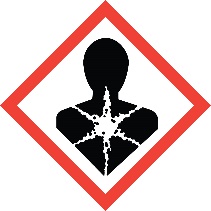 Investigator Name:IACUC #:Emergency Phone #: Date:Investigator Name:IACUC #:Emergency Phone #: Date:IBSCSC Approval Date:        _________________IBSCSC Approval Date:        _________________Investigator Responsibility-Notification of Animal Resources:Research staff will inform animal care staff ahead of time that _____________ will be used, and arrangements will be made for housing of animals.  Fresh cages will be used for the animals at the time of administration.Research staff will inform animal care staff ahead of time that _____________ will be used, and arrangements will be made for housing of animals.  Fresh cages will be used for the animals at the time of administration.Research staff will inform animal care staff ahead of time that _____________ will be used, and arrangements will be made for housing of animals.  Fresh cages will be used for the animals at the time of administration.All Responsible-Basic Precautions:NOTE THAT __________________ will be administered continuously for up to ______ days/weeks/months so precautions will need to be followed for the duration of study when handling animal cages.Animal bedding is not to be changed for at least ____ days after the administration of _________________.Disposable gown and a 2nd pair of nitrile gloves in addition to the usual protective clothing worn.Safety glasses with side shields at a minimum will be worn.Additional PPE should be removed before leaving the animal room.NOTE THAT __________________ will be administered continuously for up to ______ days/weeks/months so precautions will need to be followed for the duration of study when handling animal cages.Animal bedding is not to be changed for at least ____ days after the administration of _________________.Disposable gown and a 2nd pair of nitrile gloves in addition to the usual protective clothing worn.Safety glasses with side shields at a minimum will be worn.Additional PPE should be removed before leaving the animal room.NOTE THAT __________________ will be administered continuously for up to ______ days/weeks/months so precautions will need to be followed for the duration of study when handling animal cages.Animal bedding is not to be changed for at least ____ days after the administration of _________________.Disposable gown and a 2nd pair of nitrile gloves in addition to the usual protective clothing worn.Safety glasses with side shields at a minimum will be worn.Additional PPE should be removed before leaving the animal room.Investigator’s Responsibility-Posting Requirements:This ASP will be posted on the door of the cubicle in which the animals will be housed.Cages will be labeled with a green card denoting “________________” along with date of the initial administration and stated that “__________ will be administered continuously for _____  days/weeks/monthsThis ASP will be posted on the door of the cubicle in which the animals will be housed.Cages will be labeled with a green card denoting “________________” along with date of the initial administration and stated that “__________ will be administered continuously for _____  days/weeks/monthsThis ASP will be posted on the door of the cubicle in which the animals will be housed.Cages will be labeled with a green card denoting “________________” along with date of the initial administration and stated that “__________ will be administered continuously for _____  days/weeks/monthsInvestigator’s Responsibility-Administration:Follow dosage and precautions in the PI’s approved IBC protocol.Follow dosage and precautions in the PI’s approved IBC protocol.Follow dosage and precautions in the PI’s approved IBC protocol.DLAR Responsibility-Cage Change:The first cage change after the initial drug administration is to be done by the animal care technicians no sooner than ______ days after administration.  The bedding is considered contaminated for the duration of the study. All cage manipulations/changes that occur during the study must be done using the requirements listed above in the Basic Precautions following the below procedures.  Transfer the animals to clean cages.  Replace the tops on the soiled cages and transport to dirty cage wash.  Cages are dumped using a HEPA filtered dumping station that draws air away from the user.Soiled cages are processed in rack washerThe first cage change after the initial drug administration is to be done by the animal care technicians no sooner than ______ days after administration.  The bedding is considered contaminated for the duration of the study. All cage manipulations/changes that occur during the study must be done using the requirements listed above in the Basic Precautions following the below procedures.  Transfer the animals to clean cages.  Replace the tops on the soiled cages and transport to dirty cage wash.  Cages are dumped using a HEPA filtered dumping station that draws air away from the user.Soiled cages are processed in rack washerThe first cage change after the initial drug administration is to be done by the animal care technicians no sooner than ______ days after administration.  The bedding is considered contaminated for the duration of the study. All cage manipulations/changes that occur during the study must be done using the requirements listed above in the Basic Precautions following the below procedures.  Transfer the animals to clean cages.  Replace the tops on the soiled cages and transport to dirty cage wash.  Cages are dumped using a HEPA filtered dumping station that draws air away from the user.Soiled cages are processed in rack washer